ИзвещениеКассир                                                                                                           Форма № ПД-4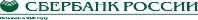 УФК по Новосибирской области (СибНИИРС – филиал ИЦиГ СО РАН л/с 20516Э21820)                                                                                                           Форма № ПД-4УФК по Новосибирской области (СибНИИРС – филиал ИЦиГ СО РАН л/с 20516Э21820)                                                                                                           Форма № ПД-4УФК по Новосибирской области (СибНИИРС – филиал ИЦиГ СО РАН л/с 20516Э21820)                                                                                                           Форма № ПД-4УФК по Новосибирской области (СибНИИРС – филиал ИЦиГ СО РАН л/с 20516Э21820)                                                                                                           Форма № ПД-4УФК по Новосибирской области (СибНИИРС – филиал ИЦиГ СО РАН л/с 20516Э21820)                                                                                                           Форма № ПД-4УФК по Новосибирской области (СибНИИРС – филиал ИЦиГ СО РАН л/с 20516Э21820)                                                                                                           Форма № ПД-4УФК по Новосибирской области (СибНИИРС – филиал ИЦиГ СО РАН л/с 20516Э21820)                                                                                                           Форма № ПД-4УФК по Новосибирской области (СибНИИРС – филиал ИЦиГ СО РАН л/с 20516Э21820)                                                                                                           Форма № ПД-4УФК по Новосибирской области (СибНИИРС – филиал ИЦиГ СО РАН л/с 20516Э21820)                                                                                                           Форма № ПД-4УФК по Новосибирской области (СибНИИРС – филиал ИЦиГ СО РАН л/с 20516Э21820)ИзвещениеКассир                                                                 (наименование получателя платежа)                                                                  (наименование получателя платежа)                                                                  (наименование получателя платежа)                                                                  (наименование получателя платежа)                                                                  (наименование получателя платежа)                                                                  (наименование получателя платежа)                                                                  (наименование получателя платежа)                                                                  (наименование получателя платежа)                                                                  (наименование получателя платежа)                                                                  (наименование получателя платежа) ИзвещениеКассир5408100138 / 5433430015408100138 / 543343001032146430000000151000321464300000001510003214643000000015100032146430000000151000321464300000001510003214643000000015100ИзвещениеКассир          (ИНН/КПП получателя платежа)                                                      ( номер счета получателя платежа)          (ИНН/КПП получателя платежа)                                                      ( номер счета получателя платежа)          (ИНН/КПП получателя платежа)                                                      ( номер счета получателя платежа)          (ИНН/КПП получателя платежа)                                                      ( номер счета получателя платежа)          (ИНН/КПП получателя платежа)                                                      ( номер счета получателя платежа)          (ИНН/КПП получателя платежа)                                                      ( номер счета получателя платежа)          (ИНН/КПП получателя платежа)                                                      ( номер счета получателя платежа)          (ИНН/КПП получателя платежа)                                                      ( номер счета получателя платежа)          (ИНН/КПП получателя платежа)                                                      ( номер счета получателя платежа)          (ИНН/КПП получателя платежа)                                                      ( номер счета получателя платежа)ИзвещениеКассирСибирское ГУ Банка России // УФК по Новосибирской области г. НовосибирскСибирское ГУ Банка России // УФК по Новосибирской области г. НовосибирскСибирское ГУ Банка России // УФК по Новосибирской области г. НовосибирскСибирское ГУ Банка России // УФК по Новосибирской области г. НовосибирскСибирское ГУ Банка России // УФК по Новосибирской области г. НовосибирскСибирское ГУ Банка России // УФК по Новосибирской области г. НовосибирскБИКБИК015004950ИзвещениеКассир                (наименование банка получателя платежа)                (наименование банка получателя платежа)                (наименование банка получателя платежа)                (наименование банка получателя платежа)                (наименование банка получателя платежа)                (наименование банка получателя платежа)                (наименование банка получателя платежа)                (наименование банка получателя платежа)                (наименование банка получателя платежа)                (наименование банка получателя платежа)ИзвещениеКассирНомер кор./сч. банка получателя платежаНомер кор./сч. банка получателя платежаНомер кор./сч. банка получателя платежаНомер кор./сч. банка получателя платежаНомер кор./сч. банка получателя платежа4010281044537000004340102810445370000043401028104453700000434010281044537000004340102810445370000043ИзвещениеКассирОплата регистрационного взноса участника конференцииОплата регистрационного взноса участника конференцииОплата регистрационного взноса участника конференцииОплата регистрационного взноса участника конференцииОплата регистрационного взноса участника конференцииОплата регистрационного взноса участника конференцииИзвещениеКассир                       (наименование платежа)                                                               (номер лицевого счета (код) плательщика)                       (наименование платежа)                                                               (номер лицевого счета (код) плательщика)                       (наименование платежа)                                                               (номер лицевого счета (код) плательщика)                       (наименование платежа)                                                               (номер лицевого счета (код) плательщика)                       (наименование платежа)                                                               (номер лицевого счета (код) плательщика)                       (наименование платежа)                                                               (номер лицевого счета (код) плательщика)                       (наименование платежа)                                                               (номер лицевого счета (код) плательщика)                       (наименование платежа)                                                               (номер лицевого счета (код) плательщика)                       (наименование платежа)                                                               (номер лицевого счета (код) плательщика)                       (наименование платежа)                                                               (номер лицевого счета (код) плательщика)ИзвещениеКассирФ.И.О. плательщика:ИзвещениеКассирАдрес плательщика:ИзвещениеКассир  Сумма платежа:    3000    руб.   00   коп.   Сумма платы за услуги: _______ руб. _____коп  Сумма платежа:    3000    руб.   00   коп.   Сумма платы за услуги: _______ руб. _____коп  Сумма платежа:    3000    руб.   00   коп.   Сумма платы за услуги: _______ руб. _____коп  Сумма платежа:    3000    руб.   00   коп.   Сумма платы за услуги: _______ руб. _____коп  Сумма платежа:    3000    руб.   00   коп.   Сумма платы за услуги: _______ руб. _____коп  Сумма платежа:    3000    руб.   00   коп.   Сумма платы за услуги: _______ руб. _____коп  Сумма платежа:    3000    руб.   00   коп.   Сумма платы за услуги: _______ руб. _____коп  Сумма платежа:    3000    руб.   00   коп.   Сумма платы за услуги: _______ руб. _____коп  Сумма платежа:    3000    руб.   00   коп.   Сумма платы за услуги: _______ руб. _____коп  Сумма платежа:    3000    руб.   00   коп.   Сумма платы за услуги: _______ руб. _____копИзвещениеКассир  Итого ______________ руб. ______ коп.       “______”_____________________ 20___г.  Итого ______________ руб. ______ коп.       “______”_____________________ 20___г.  Итого ______________ руб. ______ коп.       “______”_____________________ 20___г.  Итого ______________ руб. ______ коп.       “______”_____________________ 20___г.  Итого ______________ руб. ______ коп.       “______”_____________________ 20___г.  Итого ______________ руб. ______ коп.       “______”_____________________ 20___г.  Итого ______________ руб. ______ коп.       “______”_____________________ 20___г.  Итого ______________ руб. ______ коп.       “______”_____________________ 20___г.  Итого ______________ руб. ______ коп.       “______”_____________________ 20___г.  Итого ______________ руб. ______ коп.       “______”_____________________ 20___г.ИзвещениеКассирС условиями приема указанной в платежном документе суммы, в т.ч. с суммой взимаемой платы за услуги банка ознакомлен и согласен.                                        Подпись плательщикаС условиями приема указанной в платежном документе суммы, в т.ч. с суммой взимаемой платы за услуги банка ознакомлен и согласен.                                        Подпись плательщикаС условиями приема указанной в платежном документе суммы, в т.ч. с суммой взимаемой платы за услуги банка ознакомлен и согласен.                                        Подпись плательщикаС условиями приема указанной в платежном документе суммы, в т.ч. с суммой взимаемой платы за услуги банка ознакомлен и согласен.                                        Подпись плательщикаС условиями приема указанной в платежном документе суммы, в т.ч. с суммой взимаемой платы за услуги банка ознакомлен и согласен.                                        Подпись плательщикаС условиями приема указанной в платежном документе суммы, в т.ч. с суммой взимаемой платы за услуги банка ознакомлен и согласен.                                        Подпись плательщикаС условиями приема указанной в платежном документе суммы, в т.ч. с суммой взимаемой платы за услуги банка ознакомлен и согласен.                                        Подпись плательщикаС условиями приема указанной в платежном документе суммы, в т.ч. с суммой взимаемой платы за услуги банка ознакомлен и согласен.                                        Подпись плательщикаС условиями приема указанной в платежном документе суммы, в т.ч. с суммой взимаемой платы за услуги банка ознакомлен и согласен.                                        Подпись плательщикаС условиями приема указанной в платежном документе суммы, в т.ч. с суммой взимаемой платы за услуги банка ознакомлен и согласен.                                        Подпись плательщикаКвитанция КассирКвитанция КассирУФК по Новосибирской области (СибНИИРС – филиал ИЦиГ СО РАН л/с 20516Э21820)УФК по Новосибирской области (СибНИИРС – филиал ИЦиГ СО РАН л/с 20516Э21820)УФК по Новосибирской области (СибНИИРС – филиал ИЦиГ СО РАН л/с 20516Э21820)УФК по Новосибирской области (СибНИИРС – филиал ИЦиГ СО РАН л/с 20516Э21820)УФК по Новосибирской области (СибНИИРС – филиал ИЦиГ СО РАН л/с 20516Э21820)УФК по Новосибирской области (СибНИИРС – филиал ИЦиГ СО РАН л/с 20516Э21820)УФК по Новосибирской области (СибНИИРС – филиал ИЦиГ СО РАН л/с 20516Э21820)УФК по Новосибирской области (СибНИИРС – филиал ИЦиГ СО РАН л/с 20516Э21820)УФК по Новосибирской области (СибНИИРС – филиал ИЦиГ СО РАН л/с 20516Э21820)УФК по Новосибирской области (СибНИИРС – филиал ИЦиГ СО РАН л/с 20516Э21820)Квитанция Кассир                                                                 (наименование получателя платежа)                                                                  (наименование получателя платежа)                                                                  (наименование получателя платежа)                                                                  (наименование получателя платежа)                                                                  (наименование получателя платежа)                                                                  (наименование получателя платежа)                                                                  (наименование получателя платежа)                                                                  (наименование получателя платежа)                                                                  (наименование получателя платежа)                                                                  (наименование получателя платежа) Квитанция Кассир5408100138 / 5433430015408100138 / 543343001032146430000000151000321464300000001510003214643000000015100032146430000000151000321464300000001510003214643000000015100Квитанция Кассир      (ИНН/КПП получателя платежа)                                    ( номер счета получателя платежа)      (ИНН/КПП получателя платежа)                                    ( номер счета получателя платежа)      (ИНН/КПП получателя платежа)                                    ( номер счета получателя платежа)      (ИНН/КПП получателя платежа)                                    ( номер счета получателя платежа)      (ИНН/КПП получателя платежа)                                    ( номер счета получателя платежа)      (ИНН/КПП получателя платежа)                                    ( номер счета получателя платежа)      (ИНН/КПП получателя платежа)                                    ( номер счета получателя платежа)      (ИНН/КПП получателя платежа)                                    ( номер счета получателя платежа)      (ИНН/КПП получателя платежа)                                    ( номер счета получателя платежа)      (ИНН/КПП получателя платежа)                                    ( номер счета получателя платежа)Квитанция КассирСибирское ГУ Банка России // УФК по Новосибирской области г. НовосибирскСибирское ГУ Банка России // УФК по Новосибирской области г. НовосибирскСибирское ГУ Банка России // УФК по Новосибирской области г. НовосибирскСибирское ГУ Банка России // УФК по Новосибирской области г. НовосибирскСибирское ГУ Банка России // УФК по Новосибирской области г. НовосибирскСибирское ГУ Банка России // УФК по Новосибирской области г. НовосибирскБИКБИК015004950Квитанция Кассир           (наименование банка получателя платежа)           (наименование банка получателя платежа)           (наименование банка получателя платежа)           (наименование банка получателя платежа)           (наименование банка получателя платежа)           (наименование банка получателя платежа)           (наименование банка получателя платежа)           (наименование банка получателя платежа)           (наименование банка получателя платежа)           (наименование банка получателя платежа)Квитанция КассирНомер кор./сч. банка получателя платежаНомер кор./сч. банка получателя платежаНомер кор./сч. банка получателя платежаНомер кор./сч. банка получателя платежаНомер кор./сч. банка получателя платежа4010281044537000004340102810445370000043401028104453700000434010281044537000004340102810445370000043Квитанция КассирОплата регистрационного взноса участника конференцииОплата регистрационного взноса участника конференцииОплата регистрационного взноса участника конференцииОплата регистрационного взноса участника конференцииОплата регистрационного взноса участника конференцииОплата регистрационного взноса участника конференцииКвитанция Кассир                       (наименование платежа)                                                                 (номер лицевого счета (код) плательщика)                       (наименование платежа)                                                                 (номер лицевого счета (код) плательщика)                       (наименование платежа)                                                                 (номер лицевого счета (код) плательщика)                       (наименование платежа)                                                                 (номер лицевого счета (код) плательщика)                       (наименование платежа)                                                                 (номер лицевого счета (код) плательщика)                       (наименование платежа)                                                                 (номер лицевого счета (код) плательщика)                       (наименование платежа)                                                                 (номер лицевого счета (код) плательщика)                       (наименование платежа)                                                                 (номер лицевого счета (код) плательщика)                       (наименование платежа)                                                                 (номер лицевого счета (код) плательщика)                       (наименование платежа)                                                                 (номер лицевого счета (код) плательщика)Квитанция КассирФ.И.О. плательщика:Квитанция КассирАдрес плательщика:Квитанция Кассир   Сумма платежа:    3000    руб.   00   коп..   Сумма платы за услуги: ____ руб. ____коп.   Сумма платежа:    3000    руб.   00   коп..   Сумма платы за услуги: ____ руб. ____коп.   Сумма платежа:    3000    руб.   00   коп..   Сумма платы за услуги: ____ руб. ____коп.   Сумма платежа:    3000    руб.   00   коп..   Сумма платы за услуги: ____ руб. ____коп.   Сумма платежа:    3000    руб.   00   коп..   Сумма платы за услуги: ____ руб. ____коп.   Сумма платежа:    3000    руб.   00   коп..   Сумма платы за услуги: ____ руб. ____коп.   Сумма платежа:    3000    руб.   00   коп..   Сумма платы за услуги: ____ руб. ____коп.   Сумма платежа:    3000    руб.   00   коп..   Сумма платы за услуги: ____ руб. ____коп.   Сумма платежа:    3000    руб.   00   коп..   Сумма платы за услуги: ____ руб. ____коп.   Сумма платежа:    3000    руб.   00   коп..   Сумма платы за услуги: ____ руб. ____коп.Квитанция Кассир Итого ___________ руб. _____ коп.                 “________”________________________ 20___г. Итого ___________ руб. _____ коп.                 “________”________________________ 20___г. Итого ___________ руб. _____ коп.                 “________”________________________ 20___г. Итого ___________ руб. _____ коп.                 “________”________________________ 20___г. Итого ___________ руб. _____ коп.                 “________”________________________ 20___г. Итого ___________ руб. _____ коп.                 “________”________________________ 20___г. Итого ___________ руб. _____ коп.                 “________”________________________ 20___г. Итого ___________ руб. _____ коп.                 “________”________________________ 20___г. Итого ___________ руб. _____ коп.                 “________”________________________ 20___г. Итого ___________ руб. _____ коп.                 “________”________________________ 20___г.Квитанция КассирС условиями приема указанной в платежном документе суммы, в т.ч. с суммой взимаемой платы за услуги банка ознакомлен и согласен.                                                                                              Подпись плательщикаС условиями приема указанной в платежном документе суммы, в т.ч. с суммой взимаемой платы за услуги банка ознакомлен и согласен.                                                                                              Подпись плательщикаС условиями приема указанной в платежном документе суммы, в т.ч. с суммой взимаемой платы за услуги банка ознакомлен и согласен.                                                                                              Подпись плательщикаС условиями приема указанной в платежном документе суммы, в т.ч. с суммой взимаемой платы за услуги банка ознакомлен и согласен.                                                                                              Подпись плательщикаС условиями приема указанной в платежном документе суммы, в т.ч. с суммой взимаемой платы за услуги банка ознакомлен и согласен.                                                                                              Подпись плательщикаС условиями приема указанной в платежном документе суммы, в т.ч. с суммой взимаемой платы за услуги банка ознакомлен и согласен.                                                                                              Подпись плательщикаС условиями приема указанной в платежном документе суммы, в т.ч. с суммой взимаемой платы за услуги банка ознакомлен и согласен.                                                                                              Подпись плательщикаС условиями приема указанной в платежном документе суммы, в т.ч. с суммой взимаемой платы за услуги банка ознакомлен и согласен.                                                                                              Подпись плательщикаС условиями приема указанной в платежном документе суммы, в т.ч. с суммой взимаемой платы за услуги банка ознакомлен и согласен.                                                                                              Подпись плательщикаС условиями приема указанной в платежном документе суммы, в т.ч. с суммой взимаемой платы за услуги банка ознакомлен и согласен.                                                                                              Подпись плательщика